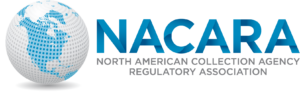 Ensuring the Fair and Equitable Administration of Collection Agency Regulation throughout North America2023 NACARA ANNUAL CONFERENCE & TRAINING EVENTAGENDAGrand Hyatt Denver, 1750 Welton Street, Denver CO 80202-3999 Capitol Peak Room, 38th Floor   September 17-20th, 2023Times all are MST2023 NACARA ANNUAL CONFERENCE & TRAINING EVENTAGENDAGrand Hyatt Denver, 1750 Welton Street, Denver CO 80202-3999 Capitol Peak Room, 38th Floor   September 17-20th, 2023Times all are MSTMonday, September 18, 2023 – Regulators OnlyMonday, September 18, 2023 – Regulators Only8:30-9:00Welcome & Opening RemarksErin Van Engelen, President of NACARA Nathan Blake, CO Dept. of Law, Consumer ProtectionDeputy Attorney General 9:00-9:45 Federal Trade Commission Update  Kelle Slaughter, FTC Southwest Region Investigator 9:45-10:30Medical Billing Problems:  Findings from the CFPB Office for Older AmericansBeverly Yang, Older Americans Policy Analyst, CFPB10:30-10:45Break10:45-11:30Regulator Roundtable Nicholas Brechun, Compliance Supervisor – Consumer Credit Unit, Attorney General Office, Department of Law – Moderator Nikolai Frant- Co-Presenter, First Assistant Attorney General – CO Department of Law(Opening topic for discussion – Attorney exemptions in your state) 11:30-12:30Examination Training (Part 1) Developing Training Needs  Overview- What to Expect on a Multi-State ExamJillian Laine, Supervisory Examiner, Idaho Dept. of FinanceMatthew Kingsley, Consumer Credit Examiner,Wisconsin Department of Financial InstitutionsSandy Gibbons, Principal Financial Examiner,Connecticut Department of Banking12:30-1:30Lunch in Hotel 1:30-3:00Examination Training (Part 2) Developing Training NeedsTransaction Tracing & Testing Jillian Laine, Supervisory Examiner, Idaho Dept. of FinanceMatthew Kingsley, Consumer Credit Examiner,Wisconsin Department of Financial InstitutionsSandy Gibbons, Principal Financial Examiner,Connecticut Department of Banking3:00-3:15Break3:15-4:00Examination Training (Part 3) Developing Training Needs Feedback and Q & A Discussion  Jillian Laine, Supervisory Examiner, Idaho Dept. of FinanceMatthew Kingsley, Consumer Credit Examiner,Wisconsin Department of Financial InstitutionsSandy Gibbons, Principal Financial Examiner,Connecticut Department of Banking4:00-4:30Business Meeting & NACARA Elections Tuesday, September 19, 2023 - Regulators and IndustryTuesday, September 19, 2023 - Regulators and Industry8:30-9:30How Medical Debt Protection Laws Are Changing Debt Collection Compliance Management SystemsLeslie Bender, Eversheds, Sutherland, LLP Kevin Crocker, Barron & Newburger George Buck, Healthcare Collection Consultant Heath Morgan, Martin Lyons, Watts, Morgan, PLLC9:30-10:30Teleworking – The New Norm PanelIt’s Effect on State Government Business Licensees What defines a branch?Scott Kinkley, WA Collection Agency Board Member Arlene Williams, MD Director of Licensing Jari Binder, Enforcement Division CA 10:30-10:45Break10:30-12:00Regulator/Industry Open Roundtable Discussion Moderator – Herb Thompson (CA)12:00– 1:00Lunch in Hotel1:00-2:30Student Loan Debt PanelCelina Damian, CA Student Loan Servicing Ombudsperson Kelsey Lesko, CO Ombudsperson Amy Hennen, MD Ombudsperson 2:30-2:45Break2:45–3:30New Rules and How They May Affect Examination, Enforcement, and The Survival of Collection BusinessesManny Newburger, VP Barron & Newburger, PC 3:30:4:30Bank Partnerships/Emerging Issues and New Emerging Products Jedd Bellman, Senior Counsel, Orrick, Herrington, Sutcliffe, LLP Keisha Whitehall-Wolfe, Counsel -Orrick, Herrington, Sutcliffe, LLPMissy Meggison, General Counsel and Editor, insideArmLeana Lares, Legal Ops/Licensing Manager, True Accord5:00-6:30Beer Pairing/ Happy Hour Stationsin the hotel Wednesday, September 20, 2023 – Regulators and Industry Wednesday, September 20, 2023 – Regulators and Industry 8:30-9:30Debt Collection Update Andy Madden, ACA International David Reid, Receivables Management Association International9:30-10:30What’s New at the CFPBJohn McNamara, Consumer Financial Protection Bureau 10:30-11:30Do You Know Where Your Data Is ? Where it Came From and Where it Can Go? – Data Use and DisclosureLeslie Bender, Eversheds Sutherland, LLP (Panel Host)Bryan Albertson, Harris & HarrisMichael Wright, Nel NetJim Beck, Quanta12:00Adjourn